NOM (en majuscules avec accents le cas échéant) : 	Prénom : 	Pseudo - uniquement si vous souhaitez apparaître sous celui-ci : 	Nationalité : 	Adresse : 	Code Postal : 		Ville : 	Pays :		Tél. fixe : 		Portable : 	Adresse mail : 	Site Internet : 	Merci de joindre une carte de visite pour la retranscription exacte de vos adresses mail et site internetJ’accepte de figurer sur la liste des exposants qui sera publiée sur le site de Art’East 		OUI	□	NON	□PaiementSoit par chèque à l’ordre de Art’East - à joindre au présent bulletin d’inscriptionPossibilité de régler en 2 fois : 1 chèque encaissable à réception, le second au 1er juilletSoit par virement - Obligatoire depuis l’international - le justificatif du virement devra être joint au présent bulletin d’inscription	Virement à faire sur le compte CIC Est ci-dessous :IBAN  FR76 3008 7336 5400 0203 5540 167            BIC  CMCIFRPPNota Bene : 	Si le nom de l'émetteur du paiement est différent du nom de l'Artiste, merci de préciser le nom de 	l'Artiste afin d'éviter toute erreur ou confusionAucun remboursement ne sera effectué, sauf cas de force majeure. Les frais d’accrochage pour les œuvres refusées seront remboursés.Il est rappelé que Art’East est une association à but non lucratif. Le montant demandé à l’inscription est destiné à couvrir les frais d’organisation et de communication.Je, soussigné(e), reconnais avoir pris connaissance du règlement général du Salon 2020 et en accepte les conditions sans réserve.Date : 		SIGNATURE précédée de la mention "Lu et approuvé"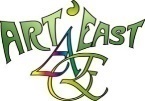 BULLETIN D’INSCRIPTION POUR LE 36e SALON DE VITTEL 2021 – 2e BIENNALEA retourner avant le 30 avril 2021 au Trésorier de l'Association Art'East :
M. Philippe BALLAY - 13 rue Les Prairières - 54210 FerrièresTITRE DE L’ŒUVRE(en majuscules avec accents le cas échéant)Si PHOTO Catal Cocher l'œuvre retenueTECH-NIQUEFORMAT(en cm)PRIX (en Euros)PRIX (en Euros)TITRE DE L’ŒUVRE(en majuscules avec accents le cas échéant)Si PHOTO Catal Cocher l'œuvre retenueTECH-NIQUEFORMAT(en cm)Prix CataloguePrix Mini si négociationDépôt des œuvresOUINONRetrait/Retour des œuvresOUINONAu Palais des Congrès de VittelAu Palais des Congrès de VittelA Vincennes pour transport par Art'East (50 € A/R))Retour à Vincennes par Art'EastEnvoi par La Poste (Colissimo)Retour par La Poste (Colissimo) (Forfait 30 €)Envoi par transporteurRetour par transporteur (à la charge de l'Artiste)Envoi par colis international (pour l'étranger)Retour par colis international (pour l'étranger) (40 €)Droits d’accrochage par peinture (3 œuvres maximum)Droits d’accrochage par peinture (3 œuvres maximum)Droits d’accrochage par peinture (3 œuvres maximum)Droits d’accrochage par peinture (3 œuvres maximum)Droits d’accrochage par peinture (3 œuvres maximum)Droits d’accrochage par peinture (3 œuvres maximum)	Du 10 au 30F (  55x46 à   92x73 ou surface équivalente) 	50 €x…=	Du 40 au 50F (100x81 à 118x89 ou surface équivalente) 	70 €x…=	Du 60 au 80F (130x97 à 146x114 ou surface équivalente à présenter verticalement) 	90 €x…=Droits d’exposition par sculpture (4 œuvres maximum)Droits d’exposition par sculpture (4 œuvres maximum)Droits d’exposition par sculpture (4 œuvres maximum)Droits d’exposition par sculpture (4 œuvres maximum)Droits d’exposition par sculpture (4 œuvres maximum)Droits d’exposition par sculpture (4 œuvres maximum)	Moins de 60 cm 	Poids avec emballage :	kgs	(obligat. si transp. Art'East)40 €x…=	De 61 à 100 cm 	Poids avec emballage :	kgs 	(obligat. si transp. Art'East)70 €x…=	A partir de 101 cm	Poids avec emballage :	kgs 	(obligat. si transp. Art'East)90 €x…=Forfait transport Aller et Retour Vincennes/Vittel 	50 €Forfait retour par La Poste (Colissimo) 	30 €Forfait retour par colis international (pour l’étranger) 	40 €Photo Catalogue de bonne qualité (300 dpi) 	Inscrire sous la photo : Nom et prénom ou Pseudo, Titre et Technique Envoyer par mail à : arteast.vittel@gmail.com (pour ceux qui n’ont pas de mail, envoyer des photos papier de bonne qualité)30 €Forfait pour l’envoi de 10 invitations papier par La Poste 	4 €x…=Droits forfaitaires d’inscription obligatoires 	20 €20 €	TOTAL 		TOTAL 		TOTAL 		TOTAL 		TOTAL 	Code BanqueCode GuichetN° de compteClé RIBDomiciliation30087336540002035540167CIC VITTEL